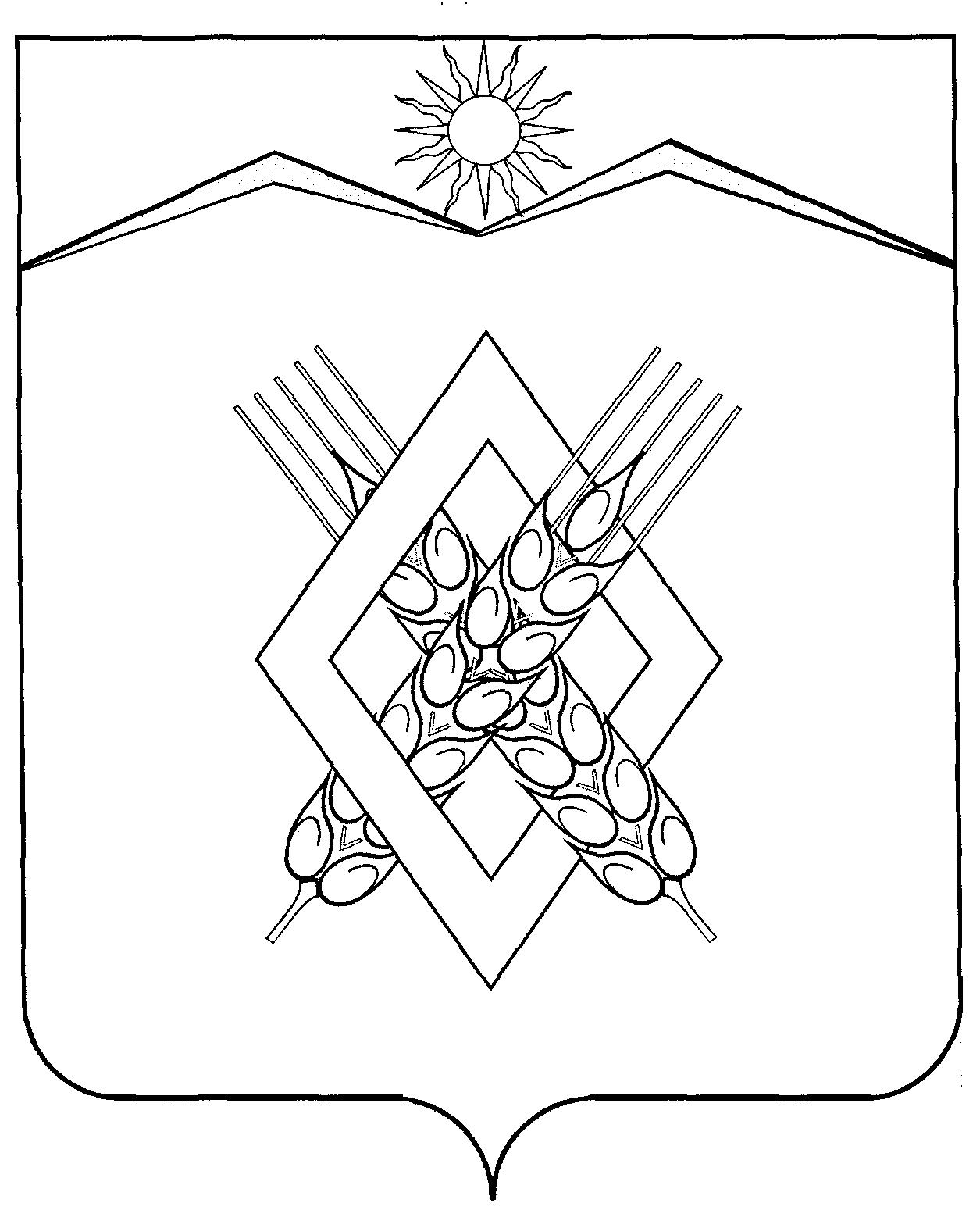 АДМИНИСТРАЦИЯ СЛАДКОВСКОГО СЕЛЬСКОГО ПОСЕЛЕНИЯЛАБИНСКИЙ РАЙОНП О С Т А Н О В Л Е Н И Еот 13.05.2019                                                                                              № 30х. ХарьковскийОб утверждении Порядка инвентарного и аналитического учетаобъектов имущества казны Харьковского сельского поселенияЛабинского районаВ целях организации учета, обеспечения сохранности и повышения эффективности управления имуществом, составляющим казну Харьковского сельского поселения Лабинского района, в соответствии с Приказами Министерства финансов Российской Федерации от 1 декабря 2010 года № 157н «Об утверждении Единого плана счетов бухгалтерского учета для органов государственной власти (государственных органов), органов местного самоуправления, органов управления государственными внебюджетными фондами, государственных академий наук, государственных (муниципальных) учреждений и Инструкции по его применению», от 6 декабря 2010 года № 162н «Об утверждении плана счетов бюджетного учета и Инструкции по его применению» по с т а н о в л я ю:1.Утвердить Порядок инвентарного и аналитического учета объектов имущества казны Харьковского сельского поселения Лабинского района (прилагается).2.Ведущему специалисту администрации Харьковского сельского поселения Лабинского района О.В. Филипченко обнародовать настоящее постановление и разместить его на официальном сайте администрации Харьковского сельского поселения Лабинского района.          3.Признать утратившим силу постановление администрации Харьковского сельского поселения от 28 марта 2016 года № 36 «Об утверждении Порядка инвентарного и аналитического учета объектов имущества казны Харьковского сельского поселения Лабинского района»          4.Контроль за выполнением настоящего постановления оставляю за собой.5. Постановление вступает в силу со дня его обнародования.Глава администрацииХарьковского сельского поселенияЛабинского района                                                                       Н.Ф. Шумский                                                                                         ПРИЛОЖЕНИЕУТВЕРЖДЕНпостановлением администрации Харьковского сельского поселения Лабинского районаот 13.05.2019 № 30ПОРЯДОКинвентарного и аналитического учета объектов имущества казны Харьковского сельского поселения Лабинского района1.Настоящий Порядок инвентарного и аналитического учета объектов имущества казны Харьковского сельского поселения Лабинского района (далее – Порядок) разработан в целях организации бюджетного учета имущества казны Харьковского сельского поселения Лабинского района в соответствии с Приказами Министерства финансов Российской Федерации от 1 декабря 2010 года № 157н «Об утверждении Единого плана счетов бухгалтерского учета для органов государственной власти (государственных органов), органов местного самоуправления, органов управления государственными внебюджетными фондами, государственных академий наук, государственных (муниципальных) учреждений и Инструкции по его применению», от 6 декабря 2010 года № 162н «Об утверждении плана счетов бюджетного учета и Инструкции по его применению» (далее – Инструкции № 157н, 162н).2.Инвентарный и аналитический учет объектов имущества казны Харьковского сельского поселения Лабинского района (далее – объекты казны) осуществляется Управлением администрации муниципального образования Лабинский район по централизованному бухгалтерскому учету и отчетности бюджетных учреждений и органов местного самоуправления Лабинского района (далее – уполномоченный орган по учету казны).3. Порядок аналитического учета объектов казны осуществляется на основании информации из Реестра муниципального имущества Харьковского сельского поселения Лабинского района (далее – Реестр) в соответствии с учетной политикой уполномоченного органа по учету казны. При этом обязательным реквизитом аналитического учета объектов казны является наличие стоимостного и натурального измерителей, необходимых для отражения в бюджетном учете.4. В случае отсутствия в Реестре сведений о стоимости отдельных объектов казны, до момента проведения оценки, стоимостной измеритель (в том числе остаточная стоимость) учитывается в условной единице – 1 рубль.5.Принятие к бюджетному учету объектов казны в соответствии с настоящим Порядком осуществляется уполномоченным органом по учету казны с соблюдением следующих условий:1) объекты казны отражаются в бюджетном учете на основании первичных учетных документов, технической документации, подтверждающих осуществление операций с объектами казны. При отсутствии стоимости в первичных учетных документах и технической документации администрация Харьковского сельского поселения Лабинского района осуществляет все необходимые мероприятия по определению стоимости (суммы начисленной амортизации) данных объектов казны;2) земельные участки, входящие в состав объектов казны, отражаются в бюджетном учете по кадастровой стоимости, определенной в порядке, установленном законодательством Российской Федерации.6. Изменение стоимости объектов казны после проведения оценки отражается в бюджетном учете в установленном Инструкциями № 157н, 162нпорядкепо коду счета 040110171 «Доходы от переоценки активов».7. Администрация Харьковского сельского поселения Лабинского района и уполномоченный орган по учету казны осуществляют взаимодействие между собой по следующим вопросам:1) представление информации о проведенных в бюджетном учете операциях (поступление, выбытие) для отражения их в Реестре;2) ежегодное проведение совместных сверок сведений из Реестра и данных бюджетного учета объектов казны в целях подтверждения данных, отраженных в бюджетном учете.8. Объекты казны, принятые к бюджетному учету, подлежат инвентаризации в порядке, установленном Инструкциями № 157н, 162н, не реже одного раза в пять лет.9. На объекты имущества с даты их включения в состав объектов казны амортизация не начисляется.10.Расчет и единовременное начисление суммы амортизации за период нахождения объекта имущества в составе объектов казны на основании данных о его первоначальной (балансовой) стоимости, остаточной стоимости и срока нахождения в составе объектов казны осуществляет администрация Харьковского сельского поселения Лабинского района, получившая объект имущества на праве оперативного управления, в порядке, установленном Инструкциями № 157н, 162н.11.Отражение в бюджетном учете операций с объектами казны производится ежемесячно в последний рабочий день месяца.12.Должностное лицо администрации по учету объектов казны несет ответственность за нарушение настоящего Порядка и за недостоверность сведений, представляемых для бюджетного учета объектов казны, в соответствии с действующим законодательством.Специалист 1 категории  администрации                                               Харьковского сельского поселения                                       Ю.С. СтрельниковаЛабинского района